April 2017	Published by The Village Green of Grand Haven	616-846-1020 office	1700 Robbins Road #301, Grand Haven MI 49417	Mon – Fri, 9 am to 5pm	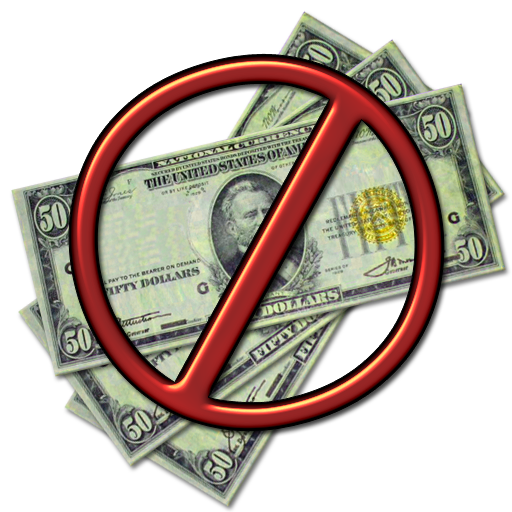 Thank you to all the tenants!!  We greatly appreciate all of you that have changed to month orders, personal checks, 	or direct withdrawl! We have been informed of people soliciting in the park.  If anyone comes to your door to sell anything, please tell them to go away and this park doesn’t approve of that. They can come up to the front office to discuss it with us.  Thank you for helping keep Village Green a safe community.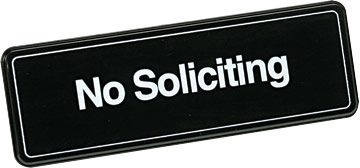 A few tenants have asked:Inspections will take place in June/July this year.  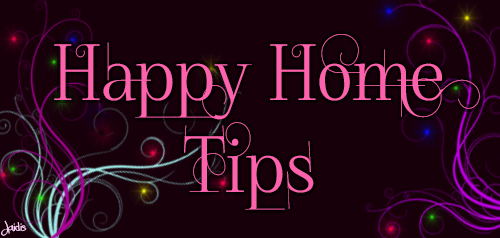 Organizing your Fridge:Your refrigerator has varying temperatures, and how you organize your food can help determine its shelf life.  Here are a few organizational tips to help keep your food fresher and lasting longer:Sort through your fridge contents and group like items together. Discard any expired foods or condiments. Store hardy items such as salad dressings and condiments on the door as this is the warmest area of the refrigerator. The door is also a good place for non-food items, such as medicine. Use the top shelf for storing any remaining condiments that Susan McIntosh cannot fit onto your door, bulky water jugs and less perishable items like juices and salsa. Avoid keeping eggs, butter, and milk in the door, as the fluctuating warmer temperatures can cause them to go bad faster. Store poultry, fish, and raw meats in the meat drawer, and dairy products and meal leftovers on the bottom shelf as these are colder areas in the fridge.  Vegetables are best stored in the crisper drawers since the humidity level is higher to help prevent wilting.For your refrigerator/freezer unit, designate one shelf for each type of frozen food.  Use thick, labeled freezer bags or wraps to ensure everything stays in top condition. New Homes Coming in:Lot 281Lot 293Lot 114Lot 43Lot 59If you have been parking in these lots please make other arrangements for your vehicles.--We will be starting with the sod repairs soon.    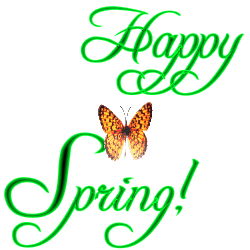 --We will be starting to repair pot holes soon.--We will be starting empty lot maintenance soon. --Tree will be serviced soon. Guideline Reminders:We are only allowing a rick of wood.  That is ¼ of a cord.  Please limit your wood piles to a small amount.  We don’t want to house – mice, raccoons, skunks, etc.  No fences are allowed to be put up to be determining boundary lines.  If you have a fence that is doing that please remove it.  This is in our community guidelines.  No parking on the road, its for everyones safety.  If you would like a new park guidelines book we have copies in the office if you would like to refresh your memory.Please pick up after your pets whenever and whereever they make a deposit.  May NOT accumulate in your yard. Thank you for helping keep the property in line with what our guidelines say.  HOMES FOR SALELot #4 - $62,000NEW - Skyline – doublewide – 3 bedroom 2 bathroomLot #6 – SALE PENDINGLot #39 – SALE PENDINGLot #138 – SALE PENDINGLot #155 – SALE PENDINGNEW - Redman – singlewide – 2 bedroom 1 bathroomLot #413 - $42,000NEW - Redman – singlewide – 2 bedroom 2 bathroomLot #503 - $44,400NEW - MHE - singlewide - 2 bedroom 2 bathrooms, washer and dryer and storage shed included. 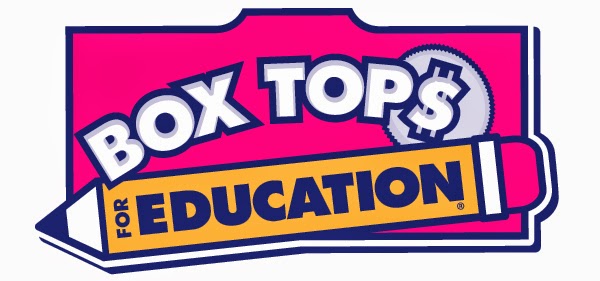 We are collecting Box Tops in the office.  You can drop them off in the rent drop box or in the office.  Thank you in advance. Office HoursThere may be days when we will not be in the office 9-5.  We will try our best to post a change in hours in advance on the office door. If for some reason we are not in you may call 616-405-9525 to reach us.Where’s Waldo? 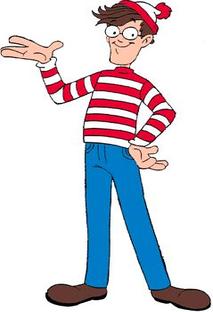 Each month The Village Green awards a $20 Meijer gift card to the resident who finds their last name placed randomly in the newsletter.  Keep watching for your name and simply stop in at the Village Green office to collect! 